                          Data scrutinio…………………                                                                                                                        FIRMA DEL DOCENTE COORDINATORE                                                                                                                                   a nome del Consiglio di Classe                                                                              ………………………………………………….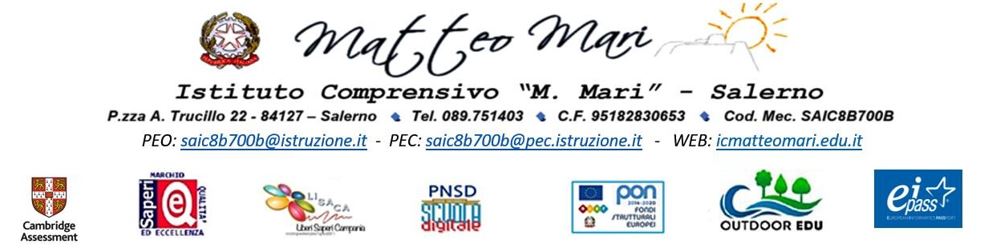 RELAZIONE FINALE CONCORDATA -  Anno Scolastico __________RELAZIONE FINALE CONCORDATA -  Anno Scolastico __________RELAZIONE FINALE CONCORDATA -  Anno Scolastico __________COORDINATORE/DOCENTE PREVALENTECLASSESEZ.DESCRIZIONE SINTETICA DELLA SITUAZIONE GENERALE DELLA CLASSE RISPETTO ALLA SITUAZIONE DI PARTENZADESCRIZIONE SINTETICA DELLA SITUAZIONE GENERALE DELLA CLASSE RISPETTO ALLA SITUAZIONE DI PARTENZADESCRIZIONE SINTETICA DELLA SITUAZIONE GENERALE DELLA CLASSE RISPETTO ALLA SITUAZIONE DI PARTENZACasi bisognosi di interventi di recupero  Casi bisognosi di interventi di recupero  Casi bisognosi di interventi di recupero  RISULTATI DEGLI INTERVENTI PERSONALIZZATI EFFETTUATIRISULTATI DEGLI INTERVENTI PERSONALIZZATI EFFETTUATIRISULTATI DEGLI INTERVENTI PERSONALIZZATI EFFETTUATIGli interventi di potenziamento delle conoscenze, abilità e competenze sono risultati, nel complesso               □ molto efficaci    □ efficaci □ parzialmente efficaci □ non efficaciL’approfondimento è stato curato attraverso esercizi di arricchimento culturale, approfondimento, problematizzazione dei contenuti, affidamento di incarichi e ricerche individuali, attività integrative (specificare) …………Gli interventi di consolidamento delle conoscenze e delle abilità sono risultati, nel complesso               □ molto efficaci   □ efficaci □ parzialmente efficaci □ non efficaciGli interventi di consolidamento  sono stati curati attraverso esercizi di fissazione   delle conoscenze  ed esercitazioni varie (specificare) ……………..Gli interventi di recupero delle conoscenze e delle abilità sono risultati, nel complesso               □ molto efficaci    □ efficaci □ parzialmente efficaci □ non efficaciL’attività di recupero è stata effettuata attraverso spiegazioni personalizzate con semplici esercizi per  riconoscere  le informazioni principali a crescente livello di difficoltà (specificare) ……………….Gli interventi di valorizzazione delle eccellenze sono stati effettuati e risultati, nel complesso               □ molto efficaci    □ efficaci □ parzialmente efficaci □ non efficaciGli interventi di potenziamento delle conoscenze, abilità e competenze sono risultati, nel complesso               □ molto efficaci    □ efficaci □ parzialmente efficaci □ non efficaciL’approfondimento è stato curato attraverso esercizi di arricchimento culturale, approfondimento, problematizzazione dei contenuti, affidamento di incarichi e ricerche individuali, attività integrative (specificare) …………Gli interventi di consolidamento delle conoscenze e delle abilità sono risultati, nel complesso               □ molto efficaci   □ efficaci □ parzialmente efficaci □ non efficaciGli interventi di consolidamento  sono stati curati attraverso esercizi di fissazione   delle conoscenze  ed esercitazioni varie (specificare) ……………..Gli interventi di recupero delle conoscenze e delle abilità sono risultati, nel complesso               □ molto efficaci    □ efficaci □ parzialmente efficaci □ non efficaciL’attività di recupero è stata effettuata attraverso spiegazioni personalizzate con semplici esercizi per  riconoscere  le informazioni principali a crescente livello di difficoltà (specificare) ……………….Gli interventi di valorizzazione delle eccellenze sono stati effettuati e risultati, nel complesso               □ molto efficaci    □ efficaci □ parzialmente efficaci □ non efficaciGli interventi di potenziamento delle conoscenze, abilità e competenze sono risultati, nel complesso               □ molto efficaci    □ efficaci □ parzialmente efficaci □ non efficaciL’approfondimento è stato curato attraverso esercizi di arricchimento culturale, approfondimento, problematizzazione dei contenuti, affidamento di incarichi e ricerche individuali, attività integrative (specificare) …………Gli interventi di consolidamento delle conoscenze e delle abilità sono risultati, nel complesso               □ molto efficaci   □ efficaci □ parzialmente efficaci □ non efficaciGli interventi di consolidamento  sono stati curati attraverso esercizi di fissazione   delle conoscenze  ed esercitazioni varie (specificare) ……………..Gli interventi di recupero delle conoscenze e delle abilità sono risultati, nel complesso               □ molto efficaci    □ efficaci □ parzialmente efficaci □ non efficaciL’attività di recupero è stata effettuata attraverso spiegazioni personalizzate con semplici esercizi per  riconoscere  le informazioni principali a crescente livello di difficoltà (specificare) ……………….Gli interventi di valorizzazione delle eccellenze sono stati effettuati e risultati, nel complesso               □ molto efficaci    □ efficaci □ parzialmente efficaci □ non efficaciAPPROCCIO AI CONTENUTIAPPROCCIO AI CONTENUTIAPPROCCIO AI CONTENUTI I contenuti sono stati presentati:     □ 1. integralmente      □ 2. parzialmente      □ 3. hanno subito modificheMotivazioni(per i punti 2 e 3)     □ ritmo lenti di apprendimento     □ scarsa autonomia nel metodo di lavoro     □ problemi comportamentali della classe     □ necessità di rispondere ai nuovi interessi della classe     □ introduzione DaD I contenuti sono stati presentati:     □ 1. integralmente      □ 2. parzialmente      □ 3. hanno subito modificheMotivazioni(per i punti 2 e 3)     □ ritmo lenti di apprendimento     □ scarsa autonomia nel metodo di lavoro     □ problemi comportamentali della classe     □ necessità di rispondere ai nuovi interessi della classe     □ introduzione DaD I contenuti sono stati presentati:     □ 1. integralmente      □ 2. parzialmente      □ 3. hanno subito modificheMotivazioni(per i punti 2 e 3)     □ ritmo lenti di apprendimento     □ scarsa autonomia nel metodo di lavoro     □ problemi comportamentali della classe     □ necessità di rispondere ai nuovi interessi della classe     □ introduzione DaDUnità di Apprendimento Trasversali svolteAMBIENTE: _____________________________              è stata svolta?  □ SI      □ NO    Se SI quali aree disciplinari sono state coinvolte____________________________Prodotto/i finale/i________________________________        Ricaduta dell’attività sugli allievi □ molto efficace      □ efficace    □ parzialmente efficace   □ non efficaceLEGALITÀ:_____________________________                è stata svolta?  □ SI      □ NO    Se SI quali aree disciplinari sono state coinvolte____________________________Prodotto finale________________________________        Ricaduta dell’attività sugli allievi □ molto efficace      □ efficace    □ parzialmente efficace   □ non efficacePARTECIPAZIONE A CONCORSI – RASSEGNE – EVENTI - COMPETIZIONI    Titolo……………………………………………………………………………………………            Disciplina……………………………….……….               n. alunni partecipanti…………….Titolo………………………………………………………………………………………..….            Disciplina……………………………………….               n. alunni partecipanti…………….6.      STRUMENTI DIGITALI UTILIZZATI□ CD/DVD allegati ai libri di testo☐  App. di case editrici ☐  Libro digitale☐  Eserciziari digitali ☐  Altro_________ 7.      VALUTAZIONE SOMMATIVA - COMPETENZE RAGGIUNTELe competenze sono state complessivamente:☐  pienamente acquisite    ☐  acquisite    ☐  sufficientemente acquisite    ☐  non ancora acquisiteLe competenze delle discipline sono state perseguite giungendo a risultati complessivamente:☐ molto positivi    ☐ positivi   ☐ abbastanza positivi   ☐ accettabili ☐ non del tutto adeguati ☐ inadeguatiRispetto alla situazione di partenza ed alla sua evoluzione nel corso dell’anno, la classe: ☐  è complessivamente migliorata                   ☐  è rimasta stabile                     ☐  è peggiorata per i seguenti motivi __________________________________________L’autonomia di lavoro è:☐ adeguata	 ☐ nel complesso adeguata     ☐ per un gruppo di alunni non ancora adeguata per i seguenti motivi__________________________________________In relazione ai diversi livelli di partenza e alle capacità individuali, le competenze delle varie discipline sono state raggiunte in modo:		8.     RAPPORTI CON LE FAMIGLIE□ collaborativi                           □ normali                           □ poco produttivi9.         SEGNALAZIONE ALUNNI BES ANNO SCOLASTICO SUCCESSIVO